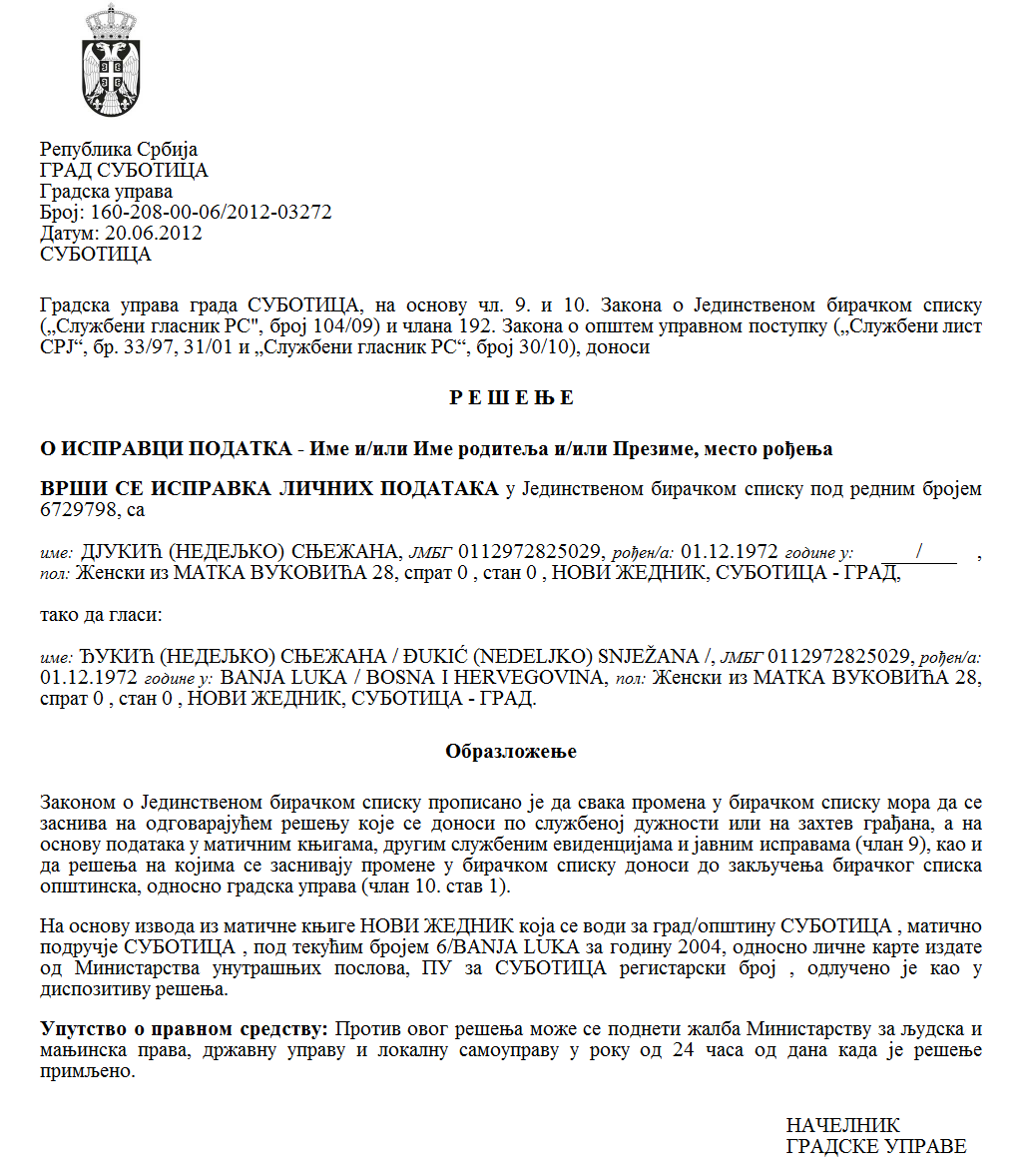 SZERB  KÖZTÁRSASÁG VAJDASÁG AUTONÓM TARTOMÁNY  ZENTA KÖZSÉG ZENTA KÖZSÉG POLGÁRMESTER  Szám: 361-9/2022-IIKelt: 2022. november 7-én Z e n t a Az  egyesületek által a közérdekű programokra a serkentő  eszközök,  vagy az eszközök hiányzó része odaítélésének eljárásáról és  ellenőrzéséről szóló rendelet (Zenta Község Hivatalos Lapja,  31/2021. sz.) 19. szakasza, Zenta község  statútuma (Zenta Község Hivatalos Lapja,  4/2019. sz.) 61. szakasza 1.  bekezdésének 33) pontja,  a nyilvános pályázatban, száma 361-9/2022-II kelt  2022. március  31-én megjelölt  serkentő  eszközökre  a program kiválasztásáról szóló határozat és  Zenta község 2022-es  évi költségvetéséről szóló  rendelet (Zenta Község Hivatalos Lapja,  31/2021. és  8/2022. sz.) alapján  a község  polgármestere   meghozta az alábbi  VÉGZÉST AZ ESZKÖZÖK ODAÍTÉLÉSÉRŐL 1. Zenta község költségvetéséből, összhangban a nyilvános pályázattal  Zenta  község számára a közérdekű programok/projektumok serkentésére  vagy programok/projektumok  hiányzó eszközeinek  a  finanszírozására, amelyeket a tűzvédelem terén az  egyesületek valósítanak meg  250.000,00 dináros teljes összeg lett  biztosítva, amely eszközök   a Zenta község  2022-es évi  költségvetéséről szóló rendelettel (Zenta Község Hivatalos Lapja,  31/2021. és  8/2022. sz.) lettek előirányozva, éspedig   a  0602-es  program  keretében A  HELYI  ÖNKORMÁNYZAT   ÁLTALÁNOS SZOLGÁLTATÁSAI néven, mint  0001-es számú aktivitás,  A helyi önkormányzat  és a városi községek   működése néven, a  funkcionális osztályozás  133-as  kódja alatt és  a  Egyéb szolgáltatások néven,   a 74/0-s pozíciószámon, mint  481000-es   közgazdasági osztályozás, leírva, mint A   KORMÁNYON KÍVÜLI SZERVEZETEK DOTÁLÁSA, éspedig: 2. Az eszközök nem rendeltetésszerű használata esetén, foganatosításra kerülnek  a megfelelő intézkedések az eszközök visszatérítésére kerülnek Zenta község költségvetésébe, összhangban a törvénnyel. 3. A jóváhagyott eszközök a használóknak a megkötött szerződések  alapján kerülnek odaítélésre  a bérleti díjak és egyéb állandó költségek lefedésére, a használók és Zenta község között, amellyel rendezésre  kerülnek a szerződő felek   jogai, kötelezettségei és felelősségei. 4.  A jelen végzés  végrehajtását a Zentai Községi Közigazgatási Hivatal  határozza meg. I n d o k l á s Zenta község  2022-es évi költségvetéséről szóló rendelettel (Zenta Község Hivatalos Lapja,  31/2021. és  8/2022. sz.) éspedig   a  0602-es  program  keretében A  HELYI  ÖNKORMÁNYZAT   ÁLTALÁNOS SZOLGÁLTATÁSAI néven, mint  0001-es számú aktivitás,  A helyi önkormányzat  és a városi községek   működése néven, a  funkcionális osztályozás  133-as  kódja alatt és  a  Egyéb általános szolgáltatások néven,   a 74/0-s pozíciószámon, mint  481000-es   közgazdasági osztályozás, leírva, mint A   KORMÁNYON KÍVÜLI SZERVEZETEK DOTÁLÁSA, megállapításra kerültek az eszközök 250.000,00 dináros összegben. Zenta község  2022. március  31-én közzétette a nyilvános  pályázatot  Zenta  község számára a közérdekű programok/projektumok serkentésére  vagy programok/projektumok  hiányzó eszközeinek  a  finanszírozására, az  egyesületeknek  a bérleti díj és  egyéb költségek  lefedésére.     Zenta község polgármestere  a 361-9/2022-II-es számú, 2022. augusztus 31-én kelt határozatával  megalakította   a  pályázati bizottságot  Zenta  község számára a közérdekű programok/projektumok serkentésére  vagy a programok/projektumok  hiányzó eszközeinek  a  finanszírozására, a bérleti díjak és  egyéb állandó költségek lefedésére az egyesületeknek. A bizottság elvégezte   a  javasolt  programok értékelését és megállapította a bejelentett programok  értékelési és   rangsorolási jegyzékét, amiről jegyzőkönyvet vett fel.  A program  kiválasztásáról szóló  határozattal, száma  361-9/2022-II, kelt  2022.  október  25-én Zenta község polgármestere döntött  a  programok kiválasztásáról, amelyek   finanszírozásra kerülnek   Zenta község költségvetési eszközeiből és  a  jóváhagyott  program szerinti   eszközök  mértékéről.  Az előadottak  alapján, a rendelkező rész szerint döntöttem.Czeglédi Rudolf s. k. Zenta község polgármestereSorszám A jelentkezés átvételének kelte Az egyesület neve ProgramnévProgramérték (az eszközök javasolt összege)12022.04.11Мото Клуb “Зинтхарев„ СентаZyntharew  Motoros Klub ZentaЗакупнина и остали трошкови удружења у 2022. годиниBérleti díj és az egyesület egyéb költségei  a  2022-es évben20.000,0022022.04.19Општинска организација народне технике – СентаA Népi Technika Községi Szervezete – ZentaЗакупнина и остали трошкови удружења у 2022. годиниBérleti díj és az egyesület egyéb költségei  a  2022-es évben80.000,0032022.04.21Коњички и фијакерски клуб „Вилењак” Сента„Táltos” Lovas és Fiákeros Klub ZentaЗакупнина и остали трошкови удружења у 2022. годиниBérleti díj és az egyesület egyéb költségei  a  2022-es évben30.000,0042022.04.21.Радио клуб „Сента“Rádió Klub „Zenta“Закупнина и остали трошкови удружења у 2022. годиниBérleti díj és az egyesület egyéb költségei  a  2022-es évben20.000,0052022.04.21.Ловачко удружење „Сента“Zentai VadásztársaságЗакупнина и остали трошкови удружења у 2022. годиниBérleti díj és az egyesület egyéb költségei  a  2022-es évben50.000,00621.04.2022.Омладинска организација Торњош-ТорњошTornyosi Ifjúsági Szervezet – TornyosЗакупнина и остали трошкови удружења у 2022. годиниBérleti díj és az egyesület egyéb költségei  a  2022-es évben10.000,00717.04.2022.Опште удружење самосталних предузетника СентаZentai Önálló Vállalkozók Általános EgyesületeЗакупнина и остали трошкови удружења у 2022. годиниBérleti díj és az egyesület egyéb költségei  a  2022-es évben40.000,00